บันทึกข้อความ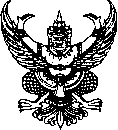 ส่วนราชการ    วิทยาลัยการอาชีพหลวงประธานราษฎร์นิกรที่   	       วันที่    เรื่อง    ส่งรายงานการประเมินตนเอง SAR (บุคคล)  ประจำปีการศึกษาเรียน   ผู้อำนวยการวิทยาลัยการอาชีพหลวงประธานราษฎร์นิกร	      ตามที่วิทยาลัยการอาชีพหลวงประธานราษฎร์นิกร กำหนดให้ครูทุกคนจัดทำรายงานการประเมินตนเอง SAR (บุคคล)  ประจำปีการศึกษา............................................ และส่งภายในวันที่.................เดือน....................................พ.ศ. ......................นั้น	บัดนี้ ข้าพเจ้า นาย/นาง/นางสาว...................................................ตำแหน่ง................................ประจำแผนกวิชา..................................................................ได้ดำเนินการเรียบร้อยแล้ว	      จึงเรียนมาเพื่อโปรดทราบ              (........................................)				ครู	ความเห็นหัวหน้าแผนกวิชา..................................................................................................................................							            				 		(........................................)ความเห็นหัวหน้างานประกันคุณภาพและมาตรฐานการศึกษา............................................................................             						(นางสาวหรรษา  ชูดำ)ความเห็นรองผู้อำนวยการฝ่ายแผนงานและความร่วมมือ.....................................................................................                                                                        (นายทศวิน  บุญเถื่อนทับ)ความเห็นผู้อำนวยการวิทยาลัยการอาชีพหลวงประธานราษฎร์นิกร....................................................................								                                                                                          (นายณัฐกิตติ์  ศรีสงศักดิ์ธนา)